SWANSEA UNIVERSITY OIL / COOLANT / LUBRICANT WASTE LABELSWANSEA UNIVERSITY OIL / COOLANT / LUBRICANT WASTE LABELSWANSEA UNIVERSITY OIL / COOLANT / LUBRICANT WASTE LABELSWANSEA UNIVERSITY OIL / COOLANT / LUBRICANT WASTE LABELSWANSEA UNIVERSITY OIL / COOLANT / LUBRICANT WASTE LABELSWANSEA UNIVERSITY OIL / COOLANT / LUBRICANT WASTE LABELSWANSEA UNIVERSITY OIL / COOLANT / LUBRICANT WASTE LABELSWANSEA UNIVERSITY OIL / COOLANT / LUBRICANT WASTE LABELFacultyContact nameBuildingDateSubstance/ ContentsOIL / COOLANT / LUBRICANT NAMEHazards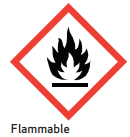 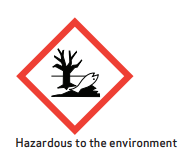 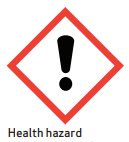 OIL / COOLANT / LUBRICANT NAMEOIL / COOLANT / LUBRICANT NAMELab/ room number